        SADDLEWORTH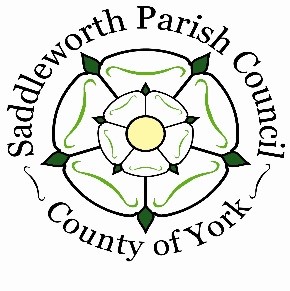 		            Parish CouncilOctober 2023To all members of the Finance CommitteeYou are hereby summoned to a meeting of the Finance Committee, on Thursday 19th October 2023 at 19.00 hrs where the under mentioned business will be discussed. AGENDA1. 	Apologies for absence2.	Declarations of Interest	3.        Minutes from the last meeting on Thursday 21st September 2023.4.	Audit Updates4.1 External4.2 Internal5.	Budget 2024-25 6.	Precept Estimate 2024-257.	Proposed Change of Banking Provider Report8.	Energy Contract Analysis/Comparison Report9.	New Payroll Provider Report10.	Civic Hall Carpark Wall (from Assets Management Committee)11. 	Items for the next agendaDate of next meeting: Thursday 23rd November 2023 @ 19.00hrsWorking for SaddleworthKaren Allott, Clerk to the CouncilCouncil Offices, Civic Hall, Lee Street, Uppermill, Saddleworth OL3 6AETel: 01457 876665              e-mail: enquiries@saddleworthparishcouncil.org.uk         www.saddleworthparishcouncil.org.uk